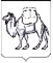 ТЕРРИТОРИАЛЬНАЯ ИЗБИРАТЕЛЬНАЯ КОМИССИЯСОВЕТСКОГО РАЙОНА ГОРОДА ЧЕЛЯБИНСКАРЕШЕНИЕг. ЧелябинскО формировании участковой избирательной комиссии избирательного участка № 2057Рассмотрев предложения по кандидатурам для назначения в состав участковой избирательной комиссии избирательного участка № 2057, в соответствии со статьями 22, 27 Федерального закона от 12 июня 2002 года № 67-ФЗ «Об основных гарантиях избирательных прав и права на участие в референдуме граждан Российской Федерации», а также на основании решения территориальной избирательной комиссии Советского района города Челябинска от 15 января 2024 года № 63/348-5 «Об  образовании   избирательных участков  № 2057, № 2229 в местах временного пребывания избирателей при проведении голосования на выборах Президента Российской Федерации», территориальная избирательная комиссия Советского района города Челябинска РЕШАЕТ:1.	Сформировать участковую избирательную комиссию избирательного участка № 2057 в количестве 7 членов с правом решающего голоса, назначив в ее состав:- Белову Алёну Владимировну, предложенную в резерв составов участковых комиссий собранием избирателей по месту работы;- Березную Надежду Михайловну, предложенную в резерв составов участковых комиссий собранием избирателей по месту работы;- Горячих Татьяну Петровну, предложенную в резерв составов участковых комиссий собранием избирателей по месту работы;- Пашнину Елену Михайловну, предложенную в резерв составов участковых комиссий собранием избирателей по месту работы;- Сумину Светлану Григорьевну, предложенную в резерв составов участковых комиссий собранием избирателей по месту работы;- Ткаченко Елену Александровну, предложенную в резерв составов участковых комиссий собранием избирателей по месту работы;- Удалову Ольгу Михайловну, предложенную в резерв составов участковых комиссий Советским местным отделением Челябинского регионального отделения Всероссийской политической партии "ЕДИНАЯ РОССИЯ".2.	Направить настоящее решение в ЧУЗ «Клиническая больница «РЖД-Медицина» г. Челябинск» и в избирательную комиссию Челябинской области для размещения в информационно - телекоммуникационной сети «Интернет».3. Контроль за исполнением настоящего решения возложить на секретаря комиссии Ватрич Л.О.Председатель комиссии                     				        С.Ю. Егорова Секретарь комиссии                                                                            	 Л.О. Ватрич26 февраля 2024 года №  75/461-5